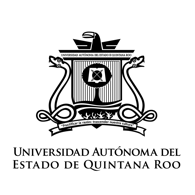 Propuesta de director de tesis MGSTEl Artículo 43 del Reglamento de Estudios de Posgrado establece que el(la) tesista debe       proponer al director(a) de la tesis:Nombre del(la) tesista:  	 Tema de la tesis:  	 Título tentativo de la tesis:LGAC de la tesis: 	Nombre del director(a) propuesto(a):  	¿El(la) director(a) propuesto(a) forma parte del Núcleo Académico de la MGST?: ____ Fecha:                                                                                                                          Nombre y firma del(la) tesistaRequisitos que acompañan a la solicitud:Formato de Registro de tema de tesis y comité asesor.Formato de registro de asesores.